烤房车间内径：长7米   宽4米  高 2.6米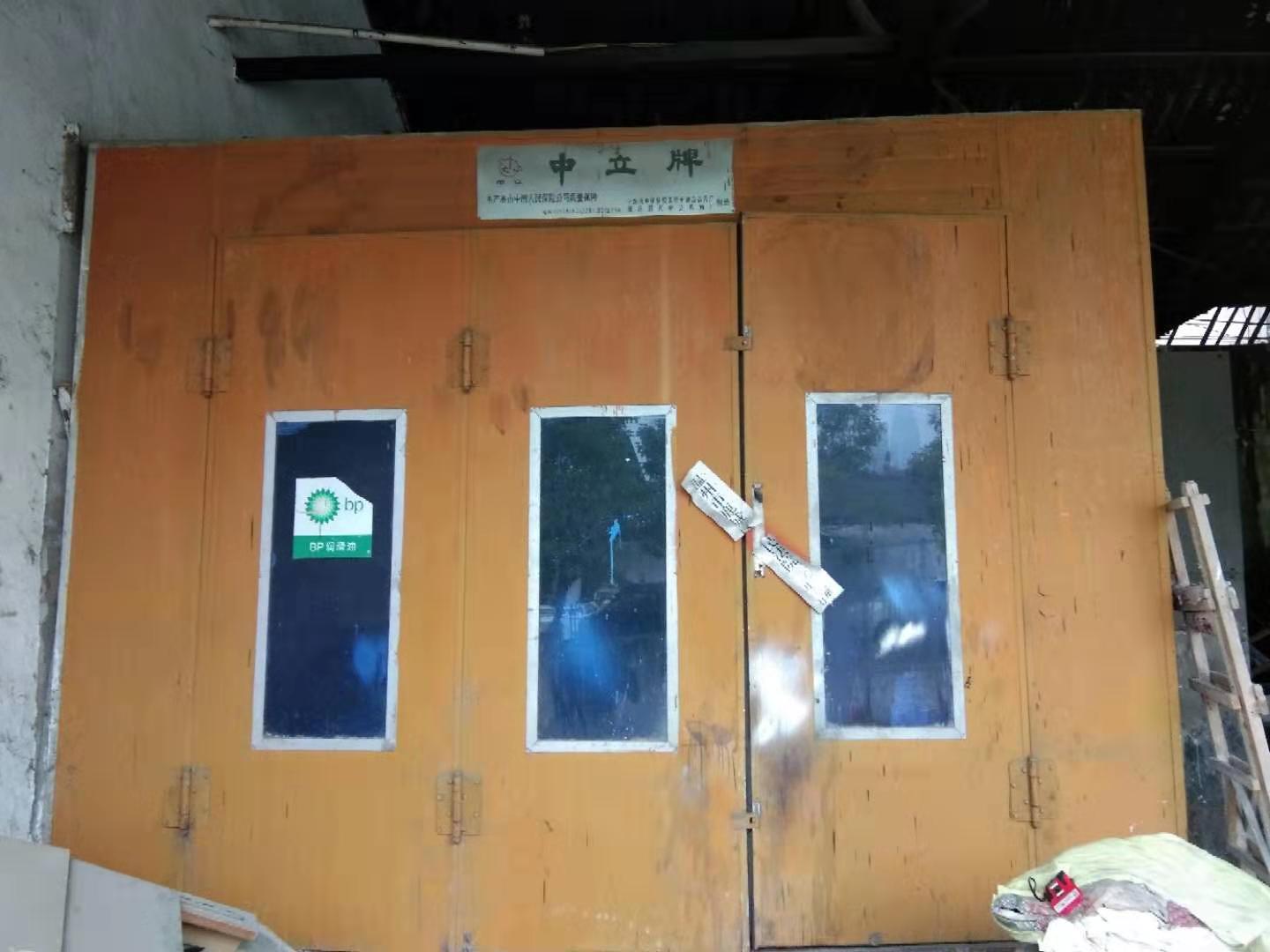 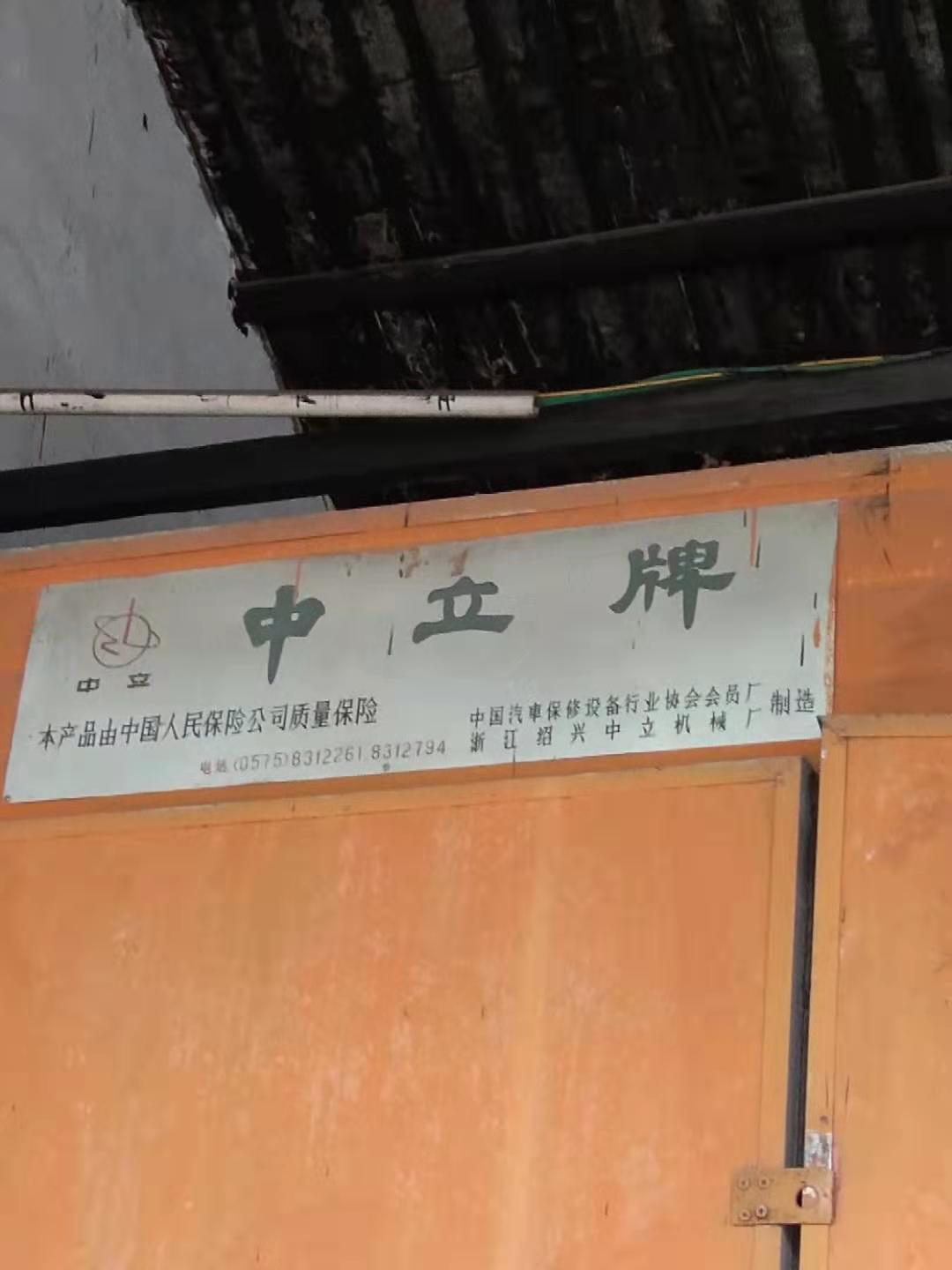 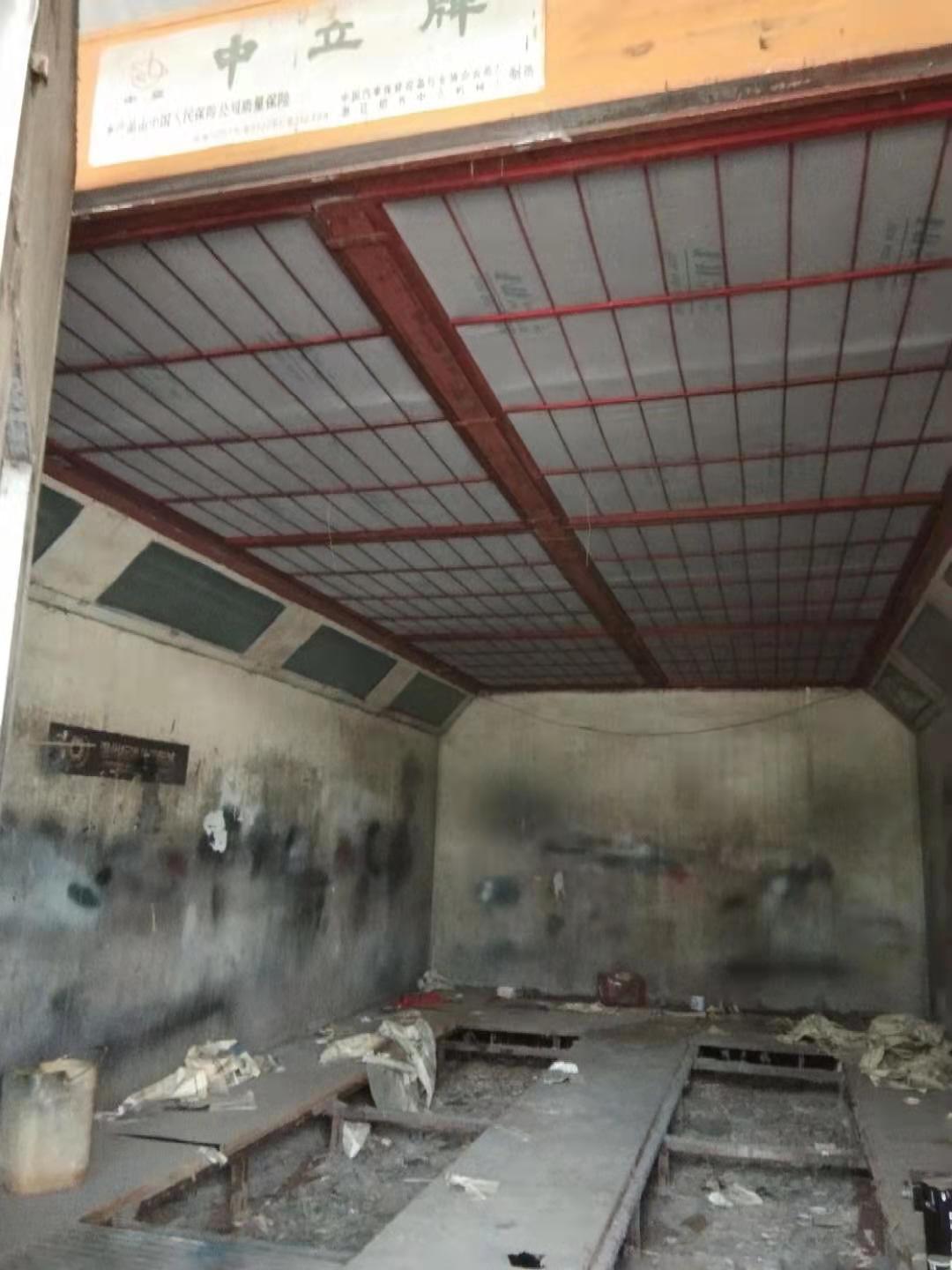 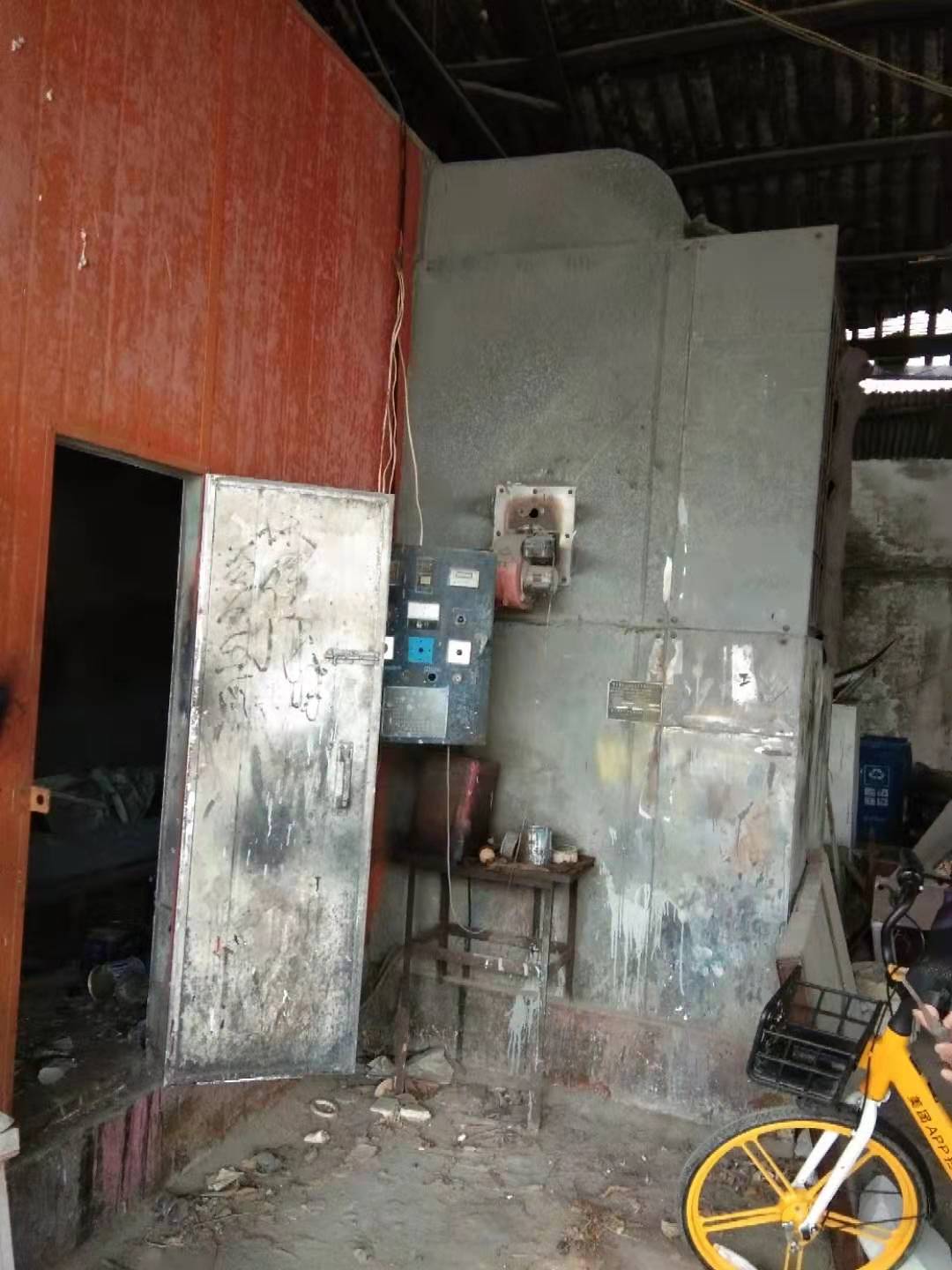 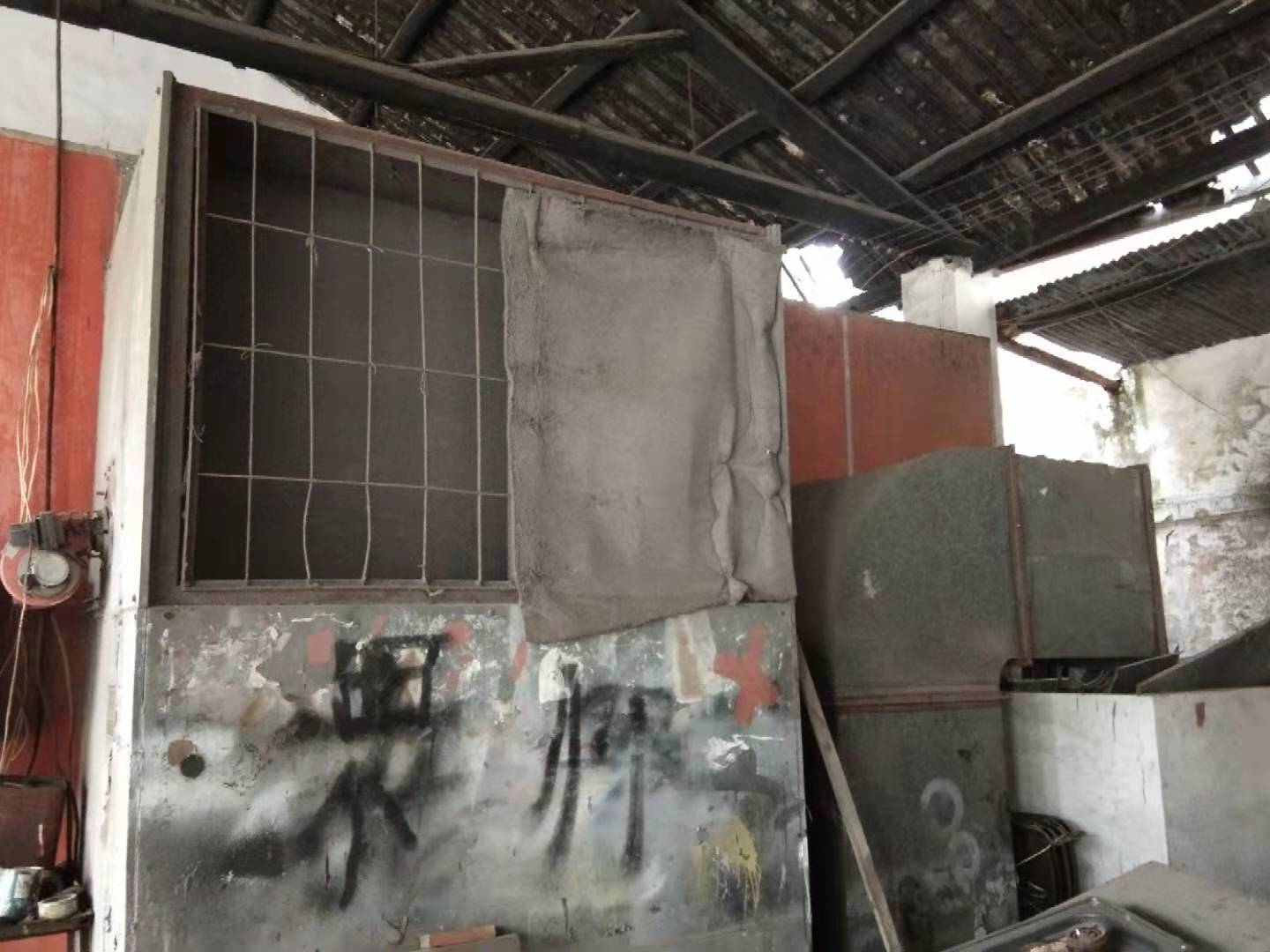 